ВРЕ́МЕННОЕ ПРАВИ́ТЕЛЬСТВО — высший орган государственной власти и управления в России со 2 (15) марта по 25 октября (7 ноября) 1917 года; возникло в дни Февральской революции в ходе переговоров членов Временного комитета Государственной думы и Исполнительного комитета Петроградского совета. Являясь высшим исполнительно-распорядительным органом, Временное правительство выполняло и законодательные функции. Местными органами власти Временного правительства были губернские и уездные комиссары.Идея создания правительства «общественного доверия» или «национальной обороны» появилась в середине 1915 года, когда под впечатлением от поражений русской армии на фронте в Государственной думе и Государственном совете оформился оппозиционный царскому режиму Прогрессивный блок. Только в августе 1915 года было составлено шесть списков кандидатов в это правительство, в четырех из которых его главой значился князь Г.Е. Львов, председатель Всероссийского земского союза. Предполагалось, что правительство, составленное из представителей парламентских партий, будет более дееспособным, чем министры, назначаемые императором Николаем II Александровичем по собственному выбору.
Образование Временного правительства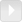 В первый состав Временного правительства вошли министр-председатель и министр внутренних дел — князь Г.Е. Львов, министры: иностранных дел — П.Н. Милюков (кадет), военный и морской — А.И. Гучков (октябрист), путей сообщений — Н.В. Некрасов (кадет), торговли и промышленности — А.И. Коновалов (прогрессист), финансов — М.И. Терещенко (внепартийный), просвещения — А.А. Мануйлов (кадет), земледелия — А.И. Шингарев (кадет), юстиции — А.Ф. Керенский (трудовик, с марта — эсер), обер-прокурор Синода — В.Н. Львов (центр), государственный контролер — И.В. Годнев (октябрист). Ведущую роль в нем играли лидер партии кадетов П.Н. Милюков и лидер октябристов А.И. Гучков. Уже в ходе формирования Временного правительства пришлось учитывать мнение возникшего в Петрограде Совета рабочих и солдатских депутатов. В частности, рассматривался вопрос о введении должности министра труда, который бы занял лидер Петроградского совета Н.С. Чхеидзе. В ходе Февральской революции руководство Советов согласилось передать власть Временному правительству, но на практике в стране сразу сложилась ситуация двоевластия, причем реальная власть постепенно перетекала в руки Советов. Без поддержки Советов Временное правительство не могло существовать и действовать первые четыре месяца. 9 (22) марта первым его признало правительство США, 11 (24) марта — Великобритании и Франции.Свою программу Временное правительство изложило в декларации, опубликованной 3 (16) марта, а затем в обращении к гражданам России 6 (19) марта. Временное правительство провозгласило начало подготовки к созыву Учредительного собрания, ряд демократических свобод, политическую амнистию, замену полиции народной милицией. Временное правительство заявило о стремлении довести войну «до победного конца» и выполнять договоры и соглашения, заключенные царем с союзными державами. Ничего не было сказано о восьмичасовом рабочем дне, об аграрной реформе, что сделало позицию власти удобной для критики со стороны леворадикальной оппозиции.12 (25) апреля был принят закон о свободе собраний и союзов. В аграрной политике Временное правительство ограничилось указом о передаче государству кабинетских земель (12 (25) марта) и удельных земель (16 (29) марта). 9 (22) марта было издано распоряжение о привлечении крестьян к уголовной ответственности за участие в «аграрных беспорядках». 19 марта (1 апреля) в специальном воззвании Временное правительство признало необходимость земельной реформы, но объявило всякие самочинные захваты земли противозаконными. 11 (24) апреля был издан закон «Об охране посевов», гарантировавший возмещение убытков в случае «народных волнений». Временное правительство обещало поставить аграрный вопрос на решение Учредительного собрания. В целях подготовки материалов по земельному вопросу для Учредительного собрания постановлением от 21 апреля (4 мая) создавались главные, губернские, уездные и волостные земельные комитеты.Стремясь сохранить единство Российского государства Временное правительство отказалось признать право на самоопределение и на автономию за отдельными народами (Финляндия, Украина) до решения этого вопроса Учредительным собранием. Право на государственное отделение было признано по внешнеполитическим соображениям в воззвании от 17 (30) марта за Польшей. Закон от 23 апреля (6 мая) о рабочих комитетах на промышленных предприятиях, формально легализовал повсюду возникшие фабрично-заводские комитеты. В продовольственной политике Временное правительство 25 марта (7 апреля) декларировало введение хлебной монополии. В финансовой области оно заявило 8 (21) марта о принятии на себя всех внутренних и заграничных финансовых обязательств царского правительства. В области внешней политики проводился курс на укрепление связей с союзниками, в особенности с США.
Августовский и Июльский кризисыВнутренние противоречия, недовольство населения политикой Временного правительства обусловили правительственные кризисы. Апрельский кризис привел к созданию 5 (18) мая первого коалиционного правительства. 2-3 (15-16) мая из состава Временного правительство вышли П.Н. Милюков и А.И. Гучков, а в правительство, по соглашению с исполкомом Петроградского совета, были включены шесть министров-социалистов. В коалиционное правительство вошли министр-председатель и министр внутренних дел — Г.Е. Львов, министры: военный и морской — А.Ф.Керенский, юстиции — П.Н. Переверзев (трудовик), иностранных дел — М.И. Терещенко, путей сообщения — Н.В. Некрасов, торговли и промышленности — А.И. Коновалов, народного просвещения — А.А. Мануйлов, финансов — А.И. Шингарев, земледелия — В.М. Чернов (эсер), почт и телеграфов — И.Г. Церетели (меньшевик), труда — М.И. Скобелев (меньшевик), продовольствия — А.В. Пешехонов (народный социалист), государственного призрения — князь Д.И. Шаховской (кадет), обер-прокурор Синода — В.Н. Львов, государственный контролер — И.В. Годнев.Отказ Временного правительства возобновить деятельность Государственной думы, противостояние с Временным комитетом Государственной думы породило проблему легитимности правительства. Вынужденное разрушить правоохранительную систему, Временное правительство не сумело выстроить новый аналогичный механизм, при посредстве которого оно могло бы проводить в жизнь свои постановления. Оно не смогло опереться на возникшие повсеместно после Февральской революции общественные исполнительные комитеты, в состав которых входили делегаты от различных политических сил. Временное правительство передало местную власть специально созданному институту комиссаров. В апреле Г.Е. Львов издал циркуляр, в котором прямо говорилось, что губернскому комиссару присваиваются права и обязанности бывших губернаторов. Новые назначенцы часто не имели необходимого опыта административной работы в обществе. Новая власть изначально не вызывала доверия, а социальная дифференциация общества и обострение политической борьбы вели к поляризации сил между левыми и правыми флангами, постепенно усиливая главных оппонентов Временного правительства — Советы.18 июня (1 июля) Временное правительство бросило в наступление на Юго-Западном фронте не желавшую воевать армию. Временное правительство не смогло эффективно бороться с разрухой и голодом, ограничившись бюрократическими мерами регулирования отдельных ведущих отраслей промышленности. Рост недовольства политикой коалиционного правительства проявился во время июньской демонстрации 1917 года. Обострение внешней и внутриполитической обстановки в результате провала июньского наступления на фронте, разногласия среди министров по вопросу отношения к украинской Центральной раде, неудачная попытка большевиков перехватить власть во время демонстраций вооруженных солдат, матросов и рабочих 3-5 июля вызвали новый правительственный кризис.
Июльский кризис привел к ликвидации двоевластия в стране. 2 (15) июля группа министров-кадетов — А.И. Шингарев, А.А. Мануйлов и Д.И. Шаховской подали в отставку. Вслед за кадетами 7 (20) июля ушел в отставку глава Временного правительства — князь Г.Е. Львов. Министром-председателем был назначен А.Ф. Керенский, с сохранением за ним постов военного и морского министра. Эсеро-меньшевистское руководство ЦИК Советов объявило правительство Керенского «правительством спасения революции», признав за ним неограниченные полномочия. Петроград был объявлен на военном положении, начались репрессии и аресты большевиков. 7 (20) июля Временное правительство издало указ об аресте и привлечении к суду В.И. Ленина. В тот же день было принято постановление о расформировании воинских частей Петроградского гарнизона, принимавших участие в июльской демонстрации. 12 (25) июля на фронте введена смертная казнь и учреждены военно-революционные суды по образцу царских военно-полевых судов. В декларации от 8 (21) июля Временное правительство обещало приступить к социально-экономическим реформам, но выполнить обещания не смогло.24 июля (6 августа) было сформировано второе коалиционное правительство. В состав его вошли министр-председатель, военный и морской министр — А.Ф. Керенский, заместитель председателя и министр финансов — Н.В. Некрасов (радикально-демократическая партия); министры: внутренних дел — Н. Д. Авксентьев (эсер), иностранных дел — М.И Терещенко, юстиции — А.С. Зарудный (народный социалист), просвещения — С.Ф. Ольденбург (кадет), торговли и промышленности — С.Н. Прокопович (нефракционный социал-демократ), земледелия — В.М. Чернов, почт и телеграфов — А.М. Никитин (меньшевик), труда — М.И. Скобелев, продовольствия — А.В. Пешехонов, государственного призрения — И.Н. Ефремов (радикально-демократическая партия), путей сообщения — П.П. Юренев (кадет), обер-прокурор Синода — А.В. Карташев (кадет), государственный контролер — Ф.Ф. Кокошкин (кадет).
Корниловский мятеж и Октябрьская революция3 (16) августа новый верховный главнокомандующий генерал Л.Г. Корнилов потребовал от Временного правительства милитаризации фабрик, заводов, железных дорог и введения смертной казни в тылу. Великобритания, Франция, США оказывали давление на Временное правительство, требуя от него восстановления порядка в тылу и на фронте. Пытаясь найти политическую опору, Временной правительство созвало 12 (25) августа Государственное совещание в Москве. Лидером правых контрреволюционных сил стал Л.Г. Корнилов, который 25 августа (7 сентября) двинул войска на Петроград. Корниловский мятеж был подавлен с привлечением отрядов Красной Гвардии. Новый кризис правительственный кризис стал самым острым и продолжительным. В поисках выхода было решено 1 (14) сентября 1917 года временно передать власть Совету пяти, или Директории. В ее состав вошли министр-председатель — А.Ф. Керенский, министр иностранных дел — М.И. Терещенко, военный министр — А.И. Верховский, назначенный 30 августа (12 сентября), морской министр — Д.Н. Вердеревский, назначенный 30 августа (12 сентября), министр почт и телеграфов — А.М. Никитин. Демократические совещание 14-22 сентября (27 сентября — 5 октября) было созвано с целью решить вопрос об организации власти, но не смогло это сделать.25 сентября (8 октября) было сформировано третье коалиционное правительство, в которое вошли министр-председатель и верховный главнокомандующий — А.Ф. Керенский, заместитель министра-председателя, министр торговли и промышленности — А.И. Коновалов (кадет), министры: иностранных дел — М.И. Терещенко, военный — А.И. Верховский, морской — Д.Н. Вердеревский (оба беспартийные), труда — К.А. Гвоздев (меньшевик), юстиции — П.Н. Малянтович (меньшевик), продовольствия — С.Н. Прокопович, финансов — М.В. Бернацкий, просвещения — С.С. Салазкин, призрения — Н. М. Кишкин (кадет), почт и телеграфов — А.М. Никитин, государственного контроля — С.А. Смирнов (кадет), исповеданий — А.В. Карташев, путей сообщения — А.В. Ливеровский, председатель экономического совета — С.Н. Третьяков. 3 (16) октября на пост министра земледелия был назначен эсер С.Л. Маслов. 7 (20) октября был созван Временный совет Российской республики (Предпарламент), который имел целью предотвратить развал государственной власти, направить развитие страны по пути парламентаризма.Находясь в перманентном кризисе, Временное правительство опаздывало в принятии необходимых для укрепления власти решений. «Временное положение о губернских (областных) и уездных комиссарах» было опубликовано лишь 25 сентября. Принятые законы в области государственного строительства задерживались в исполнении. Например, выборы в уездные земские учреждения на основе закона от 21 мая завершились лишь в начале декабря 1917 года, а открытие новых губернских земских учреждений было намечено лишь на 1 марта 1918 года. Медлительность и половинчатость социально-экономических реформ, просчеты в государственном строительстве способствовали нарастанию общенационального кризиса, который привел к Октябрьской революции и переходу власти в руки Советов. Осенью 1917 года усилилась хозяйственная разруха в стране. Правительство активно печатало бумажные деньги; в начале марта в обращении находилось 9,9 млрд. рублей бумажных денег, в начале сентября уже 15,4 млрд. рублей. Государственный долг к октябрю 1917 года достиг 50 млрд. рублей. В условиях кризиса власти партия большевиков во главе с В.И. Лениным приступила к насильственному захвату власти. В ходе Октябрьского вооруженного восстания в ночь на 26 октября (8 ноября) в 2 ч 10 мин Временное правительство было арестовано в Зимнем дворце. Лишь А.Ф. Керенскому удалось бежать из столицы утром 25 октября (7 ноября). Открывшийся 25 октября (7 ноября) Второй всероссийский съезд советов рабочих и солдатских депутатов провозгласил переход всей власти к советам и создал первое советское правительство во главе с Лениным.
Состав министров Временного правительстваВсе составы Временного правительства формировались на коалиционной основе. Всего во всех составах правительства участвовало 39 человек. В целом преобладали либерально мыслящие деятели, что отражалось на всем курсе внутренней и внешней политики. Пребывание на министерских постах было кратковременным, 23 человека исполняли свои обязанности не более двух месяцев. За столь короткий срок они могли решать лишь неотложные текущие дела и никакой работы на перспективу выполнить не могли.Шестнадцать министров Временного правительства ранее были депутатами Государственной думы разных созывов (И.В. Годнев, А.И. Гучков, И.Н. Ефремов, А.Ф. Керенский, Ф.Ф. Кокошкин, Ф.И. Родичев, П.Н. Милюков, И.Г. Церетели, В.Н. Львов, А.И. Шингарев), руководили фракциями и думскими комиссиями. Восемнадцать человек избирались гласными земств и городских дум. 31 человек имели высшее образование, из них 24 окончили университеты. Двое — С.С. Салазкин и А.И. Шингарев — имели два высших образования, окончив физико-математический и медицинский факультеты. Среди членов правительства были академик С.Ф. Ольденбург, три профессора (А.А. Мануйлов, Н.В. Некрасов, С.С. Салазкин), пять приват-доцентов (М.В. Бернацкий, И.В. Годнев, А.В. Карташев, Ф.Ф. Кокошкин, П.Н. Милюков). Большинство министров были юристами — 11 человек, врачей, экономистов и инженеров — по четыре, военных — трое, пять человек закончили историко-филологический факультет. По роду занятий на первом месте стояли преподаватели вузов — 8 человек, далее шли промышленники (5), адвокаты (4), землевладельцы (3). Для шестерых министров главным делом жизни была нелегальная партийная работа. Большинство членов Временного правительства находилось в конфликте с самодержавной властью. Десять человек (Н.Д. Авксентьев, К.Л. Гвоздев, П.П. Маслов, П.Н. Милюков, А.М. Никитин, С.Н. Прокопович, С.С. Салазкин, М.И. Скобелев, И.Г. Церетели, В.М. Чернов) прошли через тюрьмы и ссылки, шестеро исключались из учебных заведений (Н.Д. Авксентьев, А.И. Верховский, П.П. Маслов, А.В. Пешехонов, И.Г. Церетели, В.М. Чернов), пять человек лишались права преподавания или были вынуждены оставлять работу в учебных заведениях (А.В. Карташев, Ф.Ф. Кокошкин, А.А. Мануйлов, П.Н. Милюков, С.С. Салазкин), трое (Ф.Ф. Кокошкин, А.В. Пешехонов, Ф.И. Родичев) подвергались административным преследованиям.По сословной принадлежности 21 человек были дворянами, в том числе трое (Г.Е. Львов, И.Г. Церетели, Д.И. Шаховской) имели титул князя. Выходцами из крестьян были К.Л. Гвоздев и А.В. Карташев. Средний возраст министров составлял 46 лет. Самыми старшими (61 год) были И.В. Годнев и Ф.И. Родичев, самыми молодыми (31 год) — А.И. Верховский и М.И. Терещенко. Двенадцать министров входили в состав масонских организаций.Дальнейшая судьба членов Временного правительства отразила отношение к революции российской интеллигенции. Шестнадцать бывших министров в той или иной форме сотрудничали с Советской властью, 23 человека эмигрировали и первоначально вели антисоветскую деятельность. В дальнейшем некоторые из них изменили свои взгляды. Контр-адмирал Д.Н. Вердеревский незадолго до своей смерти принял советское гражданство, А.В. Пешехонов работал консультантом в торговом представительстве СССР в Прибалтике, С.Н. Третьяков сотрудничал в эмиграции с советской разведкой и был казнен фашистами. 